第2课时　在实践中追求和发展真理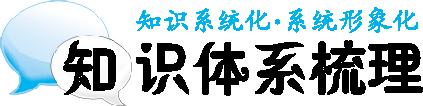 一、真理是客观的1.真理的概念。真理是标志主观同①　　　　相符合的哲学范畴,是人们对客观事物及其规律的正确反映。 2.真理与谬误。真理最基本的属性是②　　　　　　,真理与谬误的界限③　　　　。 3.真理面前人人④　　　　。 二、真理是具体的有条件的1.真理是有条件的。任何真理都有自己的⑤　　　　　　　　,超出了这个条件和范围,真理就会变成谬误。 2.真理是具体的。任何真理都是相对于⑥　　　　　　　　　　来说的,都是主观与客观、理论与实践的⑦　　　　　　　　　　统一。 三、追求真理是一个过程1.认识具有反复性。认识受到⑧　　　　　　　　　　的限制,这就决定了人们对一个事物的正确认识要经过实践的多次反复才能完成。 2.认识具有无限性。主要是因为认识的对象——物质世界的无限性;认识的主体——人类世代的延续性;认识的基础——⑨　　　　的不断发展。 3.在实践中检验和发展真理。从实践到认识、从认识到实践的循环是一种⑩　　　　　　的前进或螺旋式的上升。 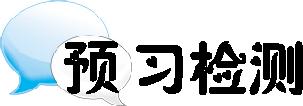 1.“真理是时间的女儿,不是权威的女儿。”这句名言是指(　　)。A.真理与权威是相互排斥的	B.真理要靠历史和实践来检验C.真理与权威是相互依存的	D.只有服从真理,才能具有权威2.倒洗澡水是一件非常普通的事情。然而麻省理工学院的一位教授在经过细心观察和研究后指出:由于地球的自转,美国的洗澡水旋涡朝逆时针方向旋转;在南半球,旋涡会朝顺时针方向旋转;在赤道,则不会形成旋涡。其见解引起了众人的怀疑,同时也带来了更广泛的实验。水旋涡旋转方向的研究体现了(　　)。①对既有论断的怀疑是真理发展的基础　②真理与怀疑在比较和斗争中共同发展　③任何客观真理都是具体的、有条件的　④任何真理都有与客观事实相符合的属性A.①②	B.②④	C.①③	D.③④3.一直以来,人体干细胞都被认为是单向地从不成熟细胞发展为专门的成熟细胞,生长过程不可逆转。可是最新研究发现,成熟的、专门的细胞可以重新编程,成为未成熟的细胞,并进而发育成人体的所有组织。这样人们就可以利用自己的细胞培养出需要移植的器官。这彻底改变了人们对细胞和器官生长的理解。上述事实说明(　　)。①认识受主客观条件的制约不可能有共识　②认识具有反复性,无限性,需要不断的深化　③细胞和器官生长很复杂,对其本质的认识需要一个过程　④认识是不断推翻已确定的真理向前发展的过程A.①③	B.②③	C.③④	D.②④4.从“发展才是硬道理”到“科学发展观”,从“一部分人先富起来”到“初次分配和再分配都要关注公平”,党和政府对发展观、公平观的认识达到了一个新的高度。这表明(　　)。A.真理和谬误往往是相伴而行的B.真理都是理论与实践具体的历史的统一C.人们认识同一对象,其真理不止一个D.真理与谬误的界限是相对的、有条件的5.鲁迅说:“假如我们设立一个‘肚子饿了怎么办’的题目,拖出古人来问罢,倘说‘肚子饿了应该争食吃’,则即使这人是秦桧,我赞成他,倘说‘应该打嘴巴’,那就是岳飞,也必须反对。如果诸葛亮出来说明,道是‘吃食不过要发生温热,现在打起嘴巴来,因为摩擦,也有温热发生,所以等于吃饭’,则我们必须撕掉他假科学的面子,先前的品行如何,是不必计算的。”这段论述表明(　　)。A.真理面前人人平等,真理只有一个B.主体在认识真理的过程中不起任何作用C.真理等于客观存在,不以人的意志为转移D.真理是无法判断和证明的,真理是具体的知识体系梳理①客观　②客观性　③不容混淆　④平等　⑤条件和范围　⑥特定的过程　⑦具体的历史的　⑧认识主体和客体　⑨实践　⑩波浪式预习检测1.B　2.D　3.B　4.B　5.A